РАЦИОНАЛЬНЫЙ РЕЖИМ ДНЯ – это правильное распределение времени на основные жизненные потребности человека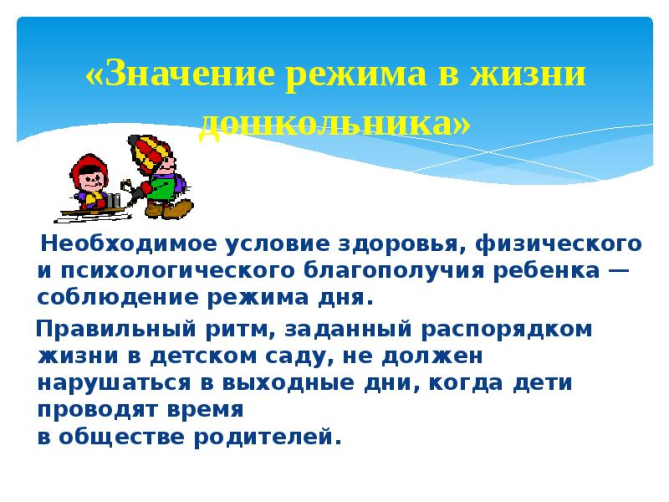 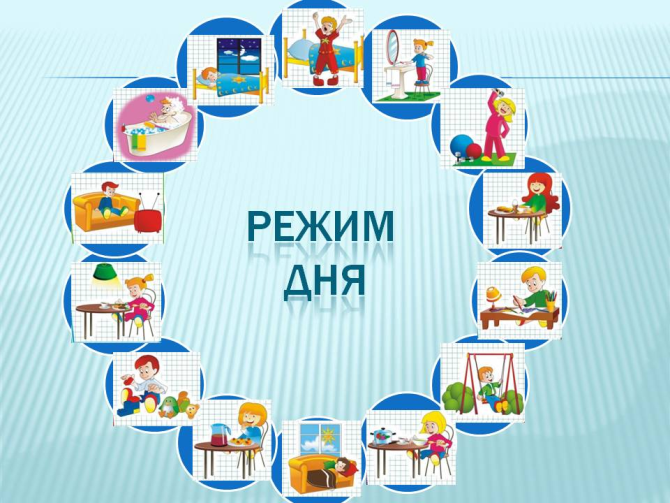 МБДОУ «Детский сад № 137»                             Составила воспитатель:                                       Пущиенко Наталья Валерьевна Дзержинск 2020     Соблюдение режима дня способствует нормальному развитию ребёнка, укрепляет его здоровье, воспитывает волю, приучает к дисциплине.   Если ребёнок посещает детский сад, его домашний режим должен соответствовать режиму ДОУ.   При организации режима дня ребёнка родителям нужно помнить и учитывать:Состояние здоровья ребёнка, его возрастные и индивидуальные особенности;Необходимость четко соблюдать всегда и всё без исключения правила режима дня;Необходимость составлять распорядок дня так, чтобы ребёнку всегда было чем заняться;Важность личного примера родителей.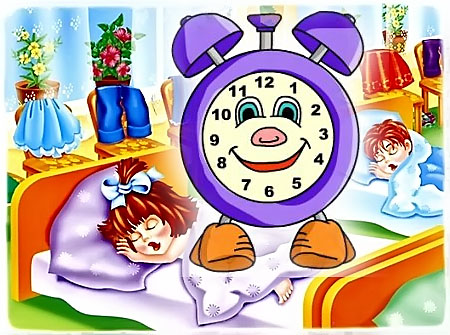 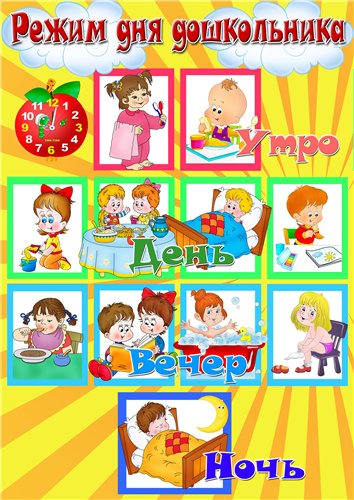 